Muster-Gefährdungsbeurteilung Chemieunterricht an WaldorfschulenKlassenstufe: 		9. KlasseTitel des Versuchs: 	Herstellung von Diethylether (3.5)Literatur:			Lehrbuch der phänomenologischen Chemie, Band 1, Seite 166Gefahrenstufe                  	Versuchstyp   Lehrer             Schüler         Für Schüler verbotenGefahrstoffe (Ausgangsstoffe, mögliche Zwischenprodukte, Endprodukte)Andere Stoffe:Beschreibung der DurchführungVorexperiment: Kristallzucker wird in einem Becherglas leicht angefeuchtet und im Abzug mit konzentrierter Schwefelsäure versetzt.Hauptexperiment: Es wird eine Destillationsapparatur aus Glasschliffgeräten mit gut eingefetteten Schliffen so zusammengesetzt, dass sie absolut gasdicht ist. Ein 100 ml Zweihalskolben wird in einen elektrischen Heizpilz gestellt, in den Seitenhals wird ein Schliffthermometer gesteckt. Auf die obere Öffnung kommt ein Destillationsaufsatz-Aufsatz, darauf der Tropftrichter; über einen Rohrkrümmer wird der Kugelkühler so angeschlossen, dass er senkrecht ist. Der Zweihalskolben zum Auffangen des Destillates steht in einer Schale mit Eiswasser, die entweichenden Dämpfe werden mit einem Schlauch in den Abzug geleitet werden. Ist kein Kugelkühler vorhanden, kann auch ein Rückflusskühler verwendet werden.Im Zweihalskolben mit Siedesteinchen werden 50 ml Ethanol und 40 ml konz. Schwefelsäure vorsichtig vermischt. Das Thermometer muss jetzt in die Flüssigkeit hinein ragen. Im Tropftrichter befinden sich 100 ml Ethanol (man kann problemlos Brennsprit oder vergällten Ethanol 96% einsetzen). Mit dem Heizpilz wird dann das Gemisch mit laufender Wasserkühlung auf 135 - 140  C erhitzt. Sobald sich der erste Tropfen des Destillates zu bilden beginnt, wird aus dem Tropftrichter Ethanol in das Gemisch zugetropft. Wenn der Vorgang begonnen hat, sollte die Zutropfgeschwindigkeit des Ethanol der Abtropfgeschwindigkeit des Destillates entsprechen, so dass sich im Destillierkolben immer dieselbe Flüssigkeitsmenge befindet. Wenn genügend Destillat erhalten worden ist, stellt man zuerst den Heizpilz ab und schwenkt ihn zur Abkühlung vom Zweihalskolben weg. Das wasserklare Destillat wird einerseits auf seinen Geruch geprüft  und anschliessend auf einem Uhrglas auf seine Brennbarkeit getestet. Ein weiterer Teil des Destillates wird mit Wasser gemischt. Das Experiment wird im Abzug durchgeführt, die Apparatur wird im laufenden Abzug entlüftet.Um einen über den Geruch eindeutig identifizierbaren Diethylether zu erhalten, muss man in der angegebenen Weise sehr sorgfältig arbeiten, das Experiment ist anfällig auf Störungen. Riecht das Das Destillat kann durch Schütteln mit 10%iger Natronlauge und dann mit konzentrierter Kochsalzlösung gereinigt; die Abtrennung der schwereren wässrigen Phase erfolgt im Scheidetrichter.Ergänzende HinweiseDie Reaktionstemperatur genau beachten, sehr sorgfältig arbeiten, während des gesamten Experiments offene Flammen meiden.EntsorgungshinweiseVorexperiment: Feststoff auswaschen und über den Hausmüll, Waschwasser neutralisieren und über das Abwasser entsorgen.Hauptexperiment: Diethylether aufbewahren oder unter dem laufenden Abzug verdunsten lassen.Flüssigkeit im Zweihalskolben in ein grosses Becherglas giessen und mit Kalkpulver neutralisieren (bis keine Schaumbildung mehr). Dann filtrieren. Das Filtrat in den Sammelbehälter "organische Abfälle, wasserlöslich" geben, die Feststoffe über den Hausmüll entsorgen. Mögliche Gefahren (auch durch Geräte)Sicherheitsmaßnahmen (gem. TRGS 500)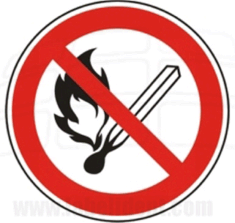 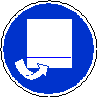 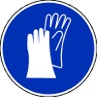 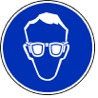  Schutzbrille                Schutzhandschuhe                Abzug               Kein offenes Feuer                                         Ersatzstoffprüfung (gem. TRGS 600)Durchgeführt. Die notwendigen Schutzmaßnahmen werden - auch wegen des möglichen Nebenprodukts - getroffen.Substitution nicht erforderlich: bei richtiger Handhabung Experiment mit beherrschbaren Risiken und didaktisch ein sehr wertvolles Experiment ("Ether als entwässerter Alkohol").AnmerkungenH224 		Flüssigkeit und Dampf extrem entzündbar.H225 		Flüssigkeit und Dampf leicht entzündbar.H290 		Kann gegenüber Metallen korrosiv sein.H302	 	Gesundheitsschädlich bei Verschlucken.H302+312+332 	Gesundheitsschädlich bei Verschlucken, Hautkontakt oder Einatmen.H314 		Verursacht schwere Verätzungen der Haut und schwere Augenschäden.H336 		Kann Schläfrigkeit und Benommenheit verursachen.H340 		Kann genetische Defekte verursachen (Exposition durch Einatmen).H350 		Kann Krebs erzeugen (Exposition durch Einatmen).P201 		Vor Gebrauch besondere Anweisungen einholen.P210 		Von Hitze, heißen Oberflächen, Funken, offenen Flammen fernhalten. P233		Behälter dicht verschlossen halten.P240 		Behälter und zu befüllende Anlage erden.P280 		Schutzhandschuhe/Schutzkleidung/Augenschutz tragen.P301+330+331 	Bei Verschlucken: Mund ausspülen. Kein Erbrechen herbeiführen.	P304+340 	Bei Einatmen: Die Person an die frische Luft bringen und für ungehinderte Atmung sorgen.P305+351+338 	Bei Berührung mit den Augen: Einige Minuten lang vorsichtig mit Wasser ausspülen. Eventuell. vorhandene 		Kontaktlinsen nach Möglichkeit entfernen. Weiter ausspülen.P309+310 	Bei Exposition oder Unwohlsein: Sofort Giftinformationszentrum oder Arzt anrufen.P310 		Sofort Giftinformationszentrum/Arzt anrufen.	P403+233	An einem gut belüfteten Ort aufbewahren. Behälter dicht verschlossen halten.P403+235 	An einem gut belüfteten Ort aufbewahren. Kühl halten.Schule:Datum:				Lehrperson:					Unterschrift:Schulstempel:© Ulrich Wunderlin / Atelierschule Zürich / Erstelldatum: 16.06.2015______________________________________________________________________________NameSignalwortPiktogrammeH-SätzeEUH-SätzeP-SätzeAGW in mg m-3Ethanol (96%)Achtung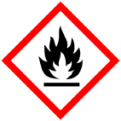 H225keineP210 P233P403+233 P403+235960Schwefelsäure (96%)Gefahr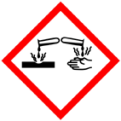 H314 H290keineP280P301+330+331P305+351+338P309+310Diethylether(Reaktionsprodukt)Gefahr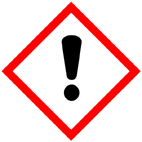 H224 H302 H336019 066P210 P240 P304+340P403+2351'200Diethylsulfat(kann als Nebenprodukt auftreten)Gefahr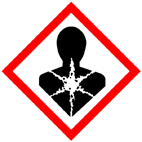 H350 H340H302+312+332H314keineP201 P280P305+351+338P310KristallzuckerEisWasserEthylschwefelsäure (Zwischenprodukt)GefahrenJaNeinSonstige Gefahren und HinweiseDurch EinatmenXKein offenes Feuer zum Erhitzen, absolut gasdichte Apparatur.Durch HautkontaktXKein offenes Feuer zum Erhitzen, absolut gasdichte Apparatur.BrandgefahrXKein offenes Feuer zum Erhitzen, absolut gasdichte Apparatur.ExplosionsgefahrXKein offenes Feuer zum Erhitzen, absolut gasdichte Apparatur.Durch AugenkontaktXKein offenes Feuer zum Erhitzen, absolut gasdichte Apparatur.